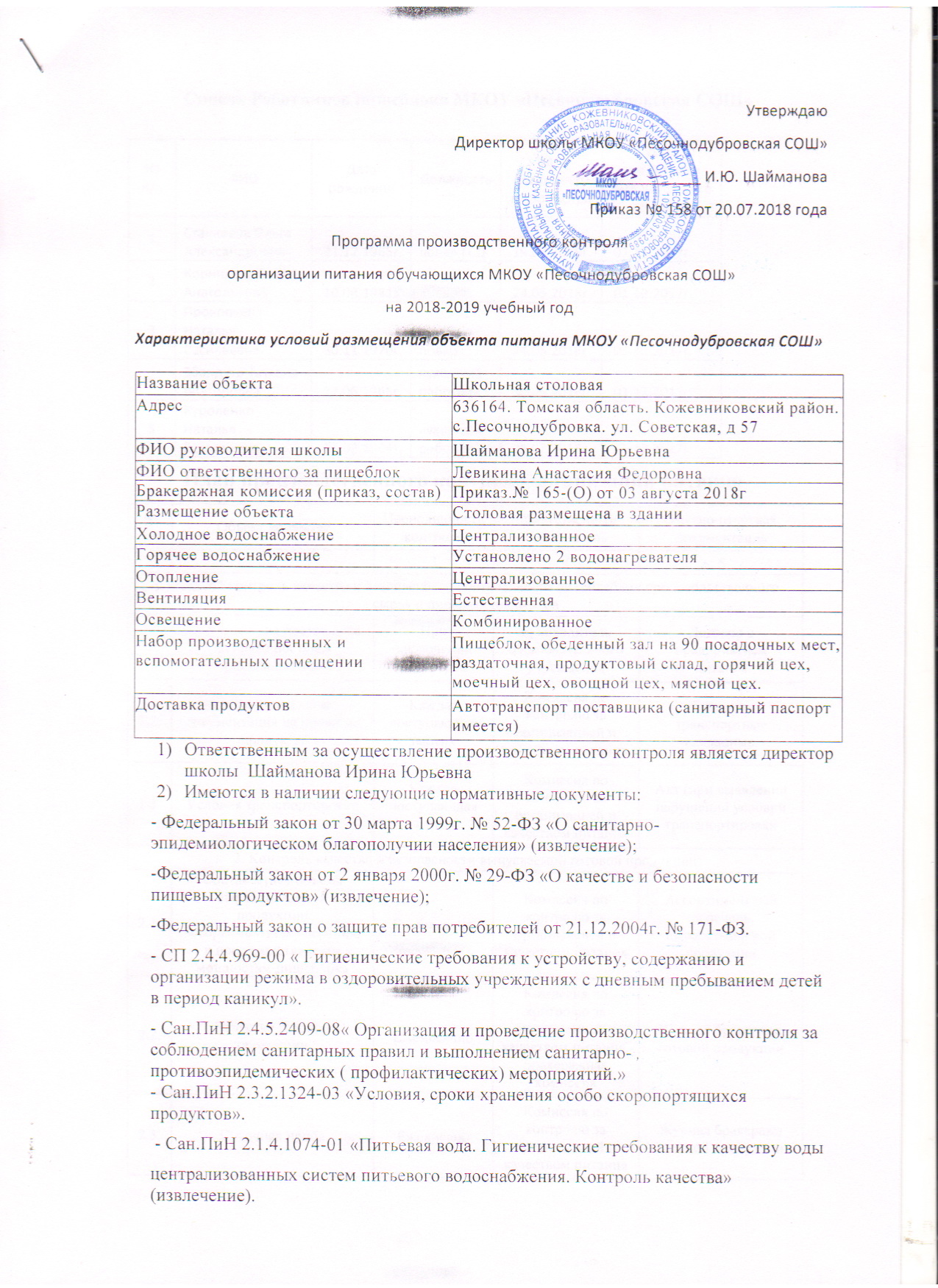 Список Работников пищеблока МКОУ «Песочнодубровская СОШ»План производственного контроля организации питанияЛабораторный контрольГрафик проведения генеральной уборки столовойПеречень форм учета и отчетности, установленной действующим законодательством по вопросам, связанным с осуществлением производственного контроля:8.1. Журнал учета результатов медицинских осмотров работников(приложение 6 СанПиН 2.3.6.1079-01);8.2. Журнал органолептической оценки качества полуфабрикатов, блюд и кулинарных изделий (приложение 9 СанПиН 2.3.6.1079-01);8.3. Журнал учета аварийных ситуаций;8.4. Личные медицинские книжки работников;8.5. Санитарные паспорта на транспорт;8.6.Удостоверения качества и безопасности вырабатываемой продукции.№ п/пФИОДата рожденияДолжностьДата последнего медосмотраДата последнего гигиенического обучения1Станкеева Ольга Александровна 21.12.1965г.повар ГСД 19.07.2018г. 01.12.2017г.2Корнилова Елена Анатольевна 10.08.1981г.повар  24.05.2018г. 01.12.2017г.3Прокопьева Наталья Васильевна 30.11.1970г.повар 24.05.2018г. 01.12.2017г.4Збандуто Татьяна Викторовна 17.06.1965г.кухонный работник 30.05.2018г. 01.12.20175Куроленко Наталья Васильевна 25.02.1984г.кухонный работник 19.07.2018г. 01.12.2017г.№ п/пОбъект контроляПериодичность контроляОтветственный исполнительУчетно-отчетная документация123451. Входной контроль качества и безопасности поступающего на пищеблок продовольственного сырья и пищевых продуктов1. Входной контроль качества и безопасности поступающего на пищеблок продовольственного сырья и пищевых продуктов1. Входной контроль качества и безопасности поступающего на пищеблок продовольственного сырья и пищевых продуктов1. Входной контроль качества и безопасности поступающего на пищеблок продовольственного сырья и пищевых продуктов1. Входной контроль качества и безопасности поступающего на пищеблок продовольственного сырья и пищевых продуктов1.1.Документация поставщика на право поставок продовольствияПри заключении договоровРуководитель образовательного учрежденияДоговор с предприятием питания1.2.Сопроводительная документация на пищевые продуктыКаждая поступающая партияКомиссия по контролю за организацией и качеством питанияТоварно-транспортные накладные.1.3.Условия транспортировкиКаждая поступающая партияКомиссия по контролю за организацией и качеством питанияАкт (при выявлении нарушений условий транспортировки2. Контроль качества и безопасности выпускаемой готовой продукции2. Контроль качества и безопасности выпускаемой готовой продукции2. Контроль качества и безопасности выпускаемой готовой продукции2. Контроль качества и безопасности выпускаемой готовой продукции2. Контроль качества и безопасности выпускаемой готовой продукции2.1.Соответствие объема вырабатываемой продукции ассортиментному перечню и производственным мощностям пищеблокаЕжемесячноКомиссия по контролю за организацией и качеством питанияАссортиментный перечень вырабатываемой продукции2.2.Качество готовой продукцииЕжемесячноКомиссия по контролю за организацией и качеством питания. Бракеражная комиссияЖурнал бракеража готовой продукции2.3.Суточная пробаЕжедневноКомиссия по контролю за организацией и качеством питанияЖурнал бракеража готовой продукции3. Контроль рациона питания учащихся, соблюдение санитарных правил в технологическом процессе.3. Контроль рациона питания учащихся, соблюдение санитарных правил в технологическом процессе.3. Контроль рациона питания учащихся, соблюдение санитарных правил в технологическом процессе.3. Контроль рациона питания учащихся, соблюдение санитарных правил в технологическом процессе.3. Контроль рациона питания учащихся, соблюдение санитарных правил в технологическом процессе.3.1.Рацион питания1 раз в 10 днейКомиссия по контролю за организацией и качеством питанияПримерное меню, согласованное с отделом ТО УФС Роспотребнадзор по ТО3.2.Наличие нормативно технической и технологической документации1 раз в 6 месяцевКомиссия по контролю за организацией и качеством питанияСборник рецептур. Технологические карты3.3.Первичная и кулинарная обработка продукцииКаждая  партияКомиссия по контролю за организацией и качеством питанияСертификат соответствия и санитарно-эпидемиологическое заключение на пищеблок3.4.Тепловое технологическое оборудование1 раз в 6 месяцевКомиссия по контролю за организацией и качеством питанияЖурнал регистрации температуры теплового оборудования.3.5.Контроль достаточности тепловой обработки блюд. Каждая партияКомиссия по контролю за организацией и качеством питанияЖурнал бракеража готовой продукции4. Контроль за соблюдением условий и сроков хранения продуктов (сырья, полуфабрикатов и готовой кулинарной продукции).4. Контроль за соблюдением условий и сроков хранения продуктов (сырья, полуфабрикатов и готовой кулинарной продукции).4. Контроль за соблюдением условий и сроков хранения продуктов (сырья, полуфабрикатов и готовой кулинарной продукции).4. Контроль за соблюдением условий и сроков хранения продуктов (сырья, полуфабрикатов и готовой кулинарной продукции).4. Контроль за соблюдением условий и сроков хранения продуктов (сырья, полуфабрикатов и готовой кулинарной продукции).4.1.Помещение для хранения продуктов, соблюдение условий и сроков хранения продуктовЕжедневноКомиссия по контролю за организацией и качеством питанияЖурнал температурного режима и относительной влажности4.2.Холодильное оборудованиеЕжедневноКомиссия по контролю за организацией и качеством питанияЖурнал температурного режима и относительной влажности5. Контроль за условиями труда сотрудников и состоянием производственной среды пищеблоков.5. Контроль за условиями труда сотрудников и состоянием производственной среды пищеблоков.5. Контроль за условиями труда сотрудников и состоянием производственной среды пищеблоков.5. Контроль за условиями труда сотрудников и состоянием производственной среды пищеблоков.5. Контроль за условиями труда сотрудников и состоянием производственной среды пищеблоков.5.1.Условия труда. Производственная среда пищеблоковЕжедневноКомиссия по контролю за организацией и качеством питанияВизуальный контроль6. Контроль за состоянием помещений пищеблоков ( производственных, складских, подсобных), инвентаря и оборудования.6. Контроль за состоянием помещений пищеблоков ( производственных, складских, подсобных), инвентаря и оборудования.6. Контроль за состоянием помещений пищеблоков ( производственных, складских, подсобных), инвентаря и оборудования.6. Контроль за состоянием помещений пищеблоков ( производственных, складских, подсобных), инвентаря и оборудования.6. Контроль за состоянием помещений пищеблоков ( производственных, складских, подсобных), инвентаря и оборудования.6.1.Производственные, складские, подсобные помещения и оборудования в них.ЕжедневноКомиссия по контролю за организацией и качеством питанияВизуальный контроль6.2.Инвентарь и оборудование пищеблока.1 раз в неделюКомиссия по контролю за организацией и качеством питанияВизуальный контроль7. Контроль за выполнением санитарно-противоэпидемических мероприятий на пищеблоке7. Контроль за выполнением санитарно-противоэпидемических мероприятий на пищеблоке7. Контроль за выполнением санитарно-противоэпидемических мероприятий на пищеблоке7. Контроль за выполнением санитарно-противоэпидемических мероприятий на пищеблоке7. Контроль за выполнением санитарно-противоэпидемических мероприятий на пищеблоке7.1.Сотрудники пищеблоковЕжедневноКомиссия по контролю за организацией и качеством питанияМедицинские книжки сотрудников. Журнал здоровья7.2.Санитарно-противоэпидемический режим1 раз в неделюКомиссия по контролю за организацией и качеством питанияИнструкция режима обработки оборудования инвентаря, тары, столовой посуды.8. Контроль за контингентом питающихся режимом питания и гигиеной приема пищи обучающихся8. Контроль за контингентом питающихся режимом питания и гигиеной приема пищи обучающихся8. Контроль за контингентом питающихся режимом питания и гигиеной приема пищи обучающихся8. Контроль за контингентом питающихся режимом питания и гигиеной приема пищи обучающихся8. Контроль за контингентом питающихся режимом питания и гигиеной приема пищи обучающихся8.1.Контингент питающихся детейЕжедневноКомиссия по контролю за организацией и качеством питанияПриказ об организации питания обучающихся. Списки детей, нуждающихся в бесплатном питании. Документы, подтверждающие статус многодетной или социально незащищенной семьи.8.2.Режим питанияЕжедневноКомиссия по контролю за организацией и качеством питанияГрафик приема пищи№Вид исследованияОбъект исследования (обследования)Количество, не менееПериодичностьУчетно-отчетная форма1Качество готовой продукции. Микробиологические исследования проб готовых блюдСалаты, первые, вторые блюда, овощные блюда, напитки2 раз в годАкт проверки2Контроль проводимой витаминизацииТретьи блюда1 блюдо2 раза в годАкт проверки3Микробиологические исследования смывов на наличие санитарно-показательной микрофлорыОбъекты производственного окружения, руки и спецодежда персонала5 смывов1 раз в годАкт проверки4Исследования смывов на наличие яиц гельминтовОборудование, инвентарь, тара, руки, спецодежда персонала, сырые пищевые продукты (рыба, мясо, зелень)5 смывов1 раз в годАкт проверки5Исследования питьевой воды на соответствие требованиям санитарных норм, правил и гигиенических нормативов по химическим и микробиологическим показателямПитьевая вода из разводящей сети помещений; моечных столовой и кухонной посуды; цехах: овощном, холодном, горячем.2 пробыПо химическим показателям - 1 раз в год, микробиологическим показателям - 2 раза в годАкт проверки6Исследование уровня искусственной освещенности в производственных помещенияхРабочее место11 раз в год в темное время сутокАкт проверки№МероприятияСроки1Уборка столовой проводится после каждого приема пищиЕжедневно2Уборка столов производится после приема пищи. Мытье столов с горячим мыльным раствором.Ежедневно3Мытье посуды осуществляется после приема пищи по схеме согласно сан. минимума.Ежедневно4Мочалки, щетки для мытья инвентаря обрабатываются после использования, согласно сан. правилам.Ежедневно5Остатки пищи обеззараживаются и удаляются.Ежедневно6Борьба с мухами и грызунами.Постоянно7Влажная уборка варочного зала и подсобных помещенийЕжедневно8Генеральная уборка помещений с мытьем окон2 раза в месяц